Förnamn Efternamn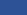 MobilnrMailadress / LinkedInAnnonsens titel, Företagets namn			22-02-25Varför söker du? Berätta vad som driver dig mot rollen. MOTIVERA.Gör MATCHningen genom att berätta om tidigare liknande roller, behörigheter och erfarenheter som kan ge mig som läsare bilden av att du har bra koll på och passar i den miljön.Berätta vad du, med din specifika bakgrund, kan bidra med i rollen/på företaget.Jag hoppas att denna korta presentation leder till ett personligt möte där jag kan berätta lite mer.Vänlig hälsning,Förnamn Efternamn